1 декабря Всемирный день борьбы со СПИДомПОДРОСТКОВЫЙ возраст – один из наиболее сложных периодов развития человека. Несмотря не кратковременность, он практически во многом определяет всю дальнейшую жизнь.ВИЧ – ИНФЕКЦИЯ – привилегия молодых. Это реальность, в которой живет сегодня весь мир. Эпидемия ВИЧ продолжает быстро распространяться на территории России каждый сотый из ВИЧ – это молодой человек до 18 лет.Поэтому мы обращаемся к молодёжи.ПОМНИТЕ! Вы можете стать мишенью для СПИДа. Более 90% ВИЧ – инфицированных в нашей области заразились при внутривенном употреблении наркотиков.ВИЧ и СПИД - не одно и то же. ВИЧ – это вирус, подавляющий иммунную систему, а СПИД - это комплекс заболеваний, вызывающих у ВИЧ - положительного человека на фоне сниженного иммунитета.ВИЧ – инфекция – это инфекционное, смертельное заболевание.СПИД – последняя стадия ВИЧ – инфекции с продолжительностью жизни 1-2 года.Самое главное для Вашей дальнейшей благополучной жизни знать и помнить о том, что заражение происходит:При внутреннем введении наркотиков.При переливании крови, заражённой ВИЧ – инфекцией.При всех видах половых контактов.В быту, при использовании общей зубной щёткой, бритвой с ВИЧ- инфицированным, при нанесении татуировки, проведении маникюра, прокалывании ушей.От матери к ребёнку во время беременности, родов и кормления грудью.Что должно насторожить Вас в изменении состояния здоровья?Увеличение лимфатических узлов одномоментное в нескольких местах.Потеря веса.Повышение температуры тела без объективных причин, которая держится месяц и более.Длительное расстройство стулаЧастые гнойничковые поражения кожи, слизистой рта и т.д.ВИЧ не передаётся:при поцелуе и рукопожатиепри купании в бассейне, душечерез пищу, посуду, предметыдомашнего обихода, а также через укусы насекомых и через общение с домашними животнымиВИЧ (вирус иммунодефицита человека) - это вирус, вызывающий СПИД (синдром приобретенного иммунодефицита). ВИЧ может ослабить иммунную систему до определенного состояния, когда в организме начинают развиваться так называемые оппортунистические заболевания, с которыми здоровая иммунная система обычно справляется. Попадая в организм человека, ВИЧ ослабляет иммунную систему, нападая на определенные клетки, призванные бороться с инфекциями - Т-лимфоциты или клетки CD4. С течением времени ВИЧ разрушает такое количество этих клеток, что организм больше не может защищать себя от некоторых видов рака, вирусов, бактерий, грибков или паразитов. Диагноз СПИД обычно ставится спустя несколько лет после заражения ВИЧ, когда у человека развиваются одно или несколько очень серьезных заболеваний.Если не лечиться, ВИЧ-инфекция может привести к СПИДу и смерти. ВИЧ и СПИД - не одно и то же. ВИЧ - это вирус, подавляющий иммунную систему, а СПИД - это комплекс заболеваний, возникающих у ВИЧ-положительного человека на фоне сниженного иммунитета. Как же избежать заражения ВИЧ? В каких ситуациях опасность заразиться ВИЧ возрастает? И какие контакты с людьми, живущими с ВИЧ, безопасны?Каковы симптомы ВИЧ-инфекции?В большинстве случаев начало ВИЧ-инфекции протекает абсолютно бессимптомно. Диагноз "СПИД" обычно ставится спустя несколько лет после заражения ВИЧ, когда у человека развиваются одно или несколько очень серьезных заболеваний. Длительность периода развития ВИЧ-инфекции в организме сильно зависит от различных факторов, в том числе и от общего состояния здоровья ВИЧ-положительного человека. Могут пройти годы, прежде чем человек заметит какие-то изменения в самочувствии, однако в течение всего этого периода он может заразить своего партнера. Факт инфицирования после контакта с вирусом можно установить через 25 дней - три месяца (в некоторых случаях до шести месяцев) с помощью специального теста - анализа крови, который выявляет антитела к вирусу. Период между попаданием вируса в организм и образованием антител к нему в крови называется "периодом окна".Что такое "период окна"?После попадания вируса в кровь организму человека требуется от 25 дней до трех месяцев (в некоторых случаях до шести месяцев) для выработки достаточного количества антител, чтобы их можно было обнаружить при анализе крови. Этот период называется "периодом окна", и в течение этого периода тестирование может показать отрицательный результат. Поэтому для получения достоверного результата необходимо сделать повторный анализ через три-шесть месяцев после возможного контакта с вирусом. В "период окна" в крови, сперме, выделениях влагалища и грудном молоке человека, живущего с ВИЧ, вирус находится в концентрации, достаточной для инфицирования других людей.Где можно пройти тестирование на ВИЧ?Тестирование можно пройти бесплатно в любом СПИД-центре. В некоторых клиниках оборудованы кабинеты анонимного тестирования на ВИЧ и пункты доверия. Тестирование должно сопровождаться консультированием до и после теста - у консультанта можно получить ответы на все интересующие тебя вопросы по ВИЧ/СПИДу.Беременность и ВИЧРешение иметь ребенка или прервать беременность может принять только сама женщина. Наличие ВИЧ и или другой инфекции, передающейся половым путем, у беременной женщины не должно являться ключевым аргументом в пользу принятия решения об аборте.На сегодняшний день медицина знает достаточно много о том, как предотвратить передачу ВИЧ от матери ребенку. ВИЧ-положительные женщины могут рожать здоровых, не инфицированных детей. По данным Всемирной организации здравоохранения, риск передачи ВИЧ от матери ребенку без какого-либо вмешательства составляет 20-45%.ТестированиеЕдинственный способ узнать, не заразился ли ты ВИЧ или ИППП - пройти тестирование. Тебе будет проще принять решение пройти тестирование, если ты подумаешь о следующем:получение результатов тестирования позволит избежать мук неведения;
без надлежащего лечения инфекции, предающиеся половым путем, и особенно ВИЧ-инфекция, приводят к серьезным последствиям для здоровья;
ранняя диагностика и своевременное лечение позволяют сохранить здоровье;
тестирование на ВИЧ и ИППП не занимает много времени и в некоторых клиниках проводится бесплатно*;
это даст тебе уверенность в том, что ты не передашь ВИЧ своим любимым или (если ты собираешься стать матерью) своему ребёнку - во время беременности, родов и кормления грудью. - В соответствии с федеральным законом №38-ФЗ от 30 марта 1995 года "О предупреждения распространения в Российской Федерации заболевания, вызываемого вирусом иммунодефицита (ВИЧ-инфекция)", ст. 4, государство гарантирует доступность медицинского освидетельствования для выявления ВИЧ-инфекции.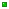 Хотя лекарств от СПИДа пока нет, существующая антиретровирусная терапия позволяет значительно снизить темпы развития заболевания и отсрочить появление симптомов СПИДа.Помните, что защищая себя – мы защищаем тех кого любим!